Министерство образования Кировской областиКировское областное государственное образовательное автономное учреждение 
дополнительного профессионального образования 
«Институт развития образования Кировской области»ПРОГРАММАТРЕТИЙ МЕЖРЕГИОНАЛЬНЫЙ ПЕДАГОГИЧЕСКИЙ КОНВЕНТ 
«ИНФОРМАТИЗАЦИЯ ОБРАЗОВАНИЯ КИРОВСКОЙ ОБЛАСТИ: 
ВЗГЛЯД В БУДУЩЕЕ»22 марта 2017 года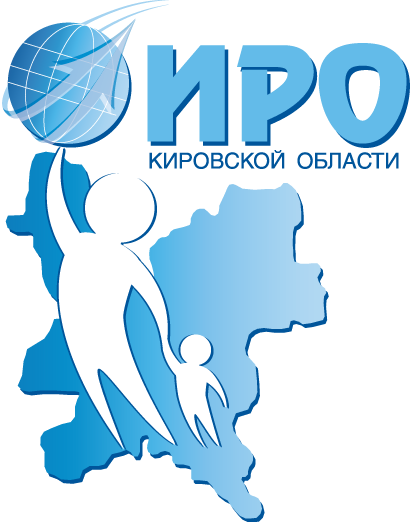 Киров 2017Третий межрегиональный педагогический конвент 
«Информатизация образования Кировской области: взгляд в будущее»22 марта 2017 года в Институте развития образования Кировской области состоится третий межрегиональный педагогический конвент «Информатизация образования Кировской области: взгляд в будущее». Цель Конвента - определение перспективных (стратегических) направлений информатизации регионального образования, представление новых педагогических практик использования IT-технологий в обучении, обмен практическим опытом информатизации учебного процесса образовательных организаций Кировской области. Место и время проведения Конвента: ИРО Кировской области, г. Киров, ул. Романа Ердякова, 23/ 2; 22 марта с 10.00.Организаторы Конвента: Министерство образования Кировской области, КОГОАУ ДПО «ИРО Кировской области».Основные вопросы Конвента: Российская электронная школа; Современные ИКТ технологии; Виртуальные образовательные технологии; Интерактивные образовательные ресурсы; Профессии будущего в сфере ИТ; Применение игровых технологий в ИКТ для повышения эффективности образования (Геймификация образования); Интернет вещей как стратегия конструирования «Умного города и умного дома» (подключение конструкторов и электронных устройств для обучения, позволяющее обмениваться информацией по сети интернет);  Информационно-образовательная среда школы; Информационная и медиабезопасность в условиях образовательной организации; Обеспечение защиты персональных данных в информационно-образовательной среде; Развитие сетевых форм обучения. Участники Конвента: Министерство информационных технологий и связи Кировской области; ГБОУ ДПО «Нижегородский институт развития образования»; ФГБОУ ВО «Вятский государственный университет» (ВятГУ); ФГБОУ ВО «Вятская государственная сельскохозяйственная академия» (ВГСХА); Региональные инновационные площадки; Базовые образовательные организации ИРО Кировской области; Ассоциация учителей и преподавателей информатики Кировской области; Совет по информатизации образования при министерстве образования Кировской области;Совет Лиги юных журналистов Кировской области по вопросам медиаобразования; Руководящие и педагогические работники образовательных организаций. Партнеры Конвента:ООО «ЛИНТЕХ», резидент инновационного центра Сколково, г. Москва, ООО «ФИЗИКОН», г. Москва, АНО «eNano» «Электронное образование для наноиндустрии», г. Москва, ООО «Технополис», г. Киров, ООО «3D Базис», г. Киров, Центр дополнительного образования «Академия ЭврикУМ» ФГБОУ ВО ВГСХА, Учебный центр пилотирования БВС «Авиатроника», г. Киров, Представители издательств. Программа Конвента включает в себя пленарное заседание, представление инновационного педагогического опыта интеграции ИТ технологий в образовательный процесс, проведение мастер-классов педагогов и IT-специалистов, работу круглых столов, выставку современного учебного оборудования. Программа конвента22.03.2017Место проведения: ИРО Кировской области9.00 – 10.00 - регистрация, фойе 4 этаж10.00 – 11.30 – пленарное заседание, конференц-зал, ауд. 42611.25 – 12.30 – знакомство с выставками, фойе 1-4 этажей, обед Выставки Конвента: ООО «Технополис», г. Киров: интерактивное оборудование, информационные киоски, образовательные робототехнические конструкторы (4 этаж); ООО «ФИЗИКОН», г. Москва: «Облачные электронные образовательные ресурсы для нашей новой школы» (программные продукты, электронные книги, электронные пособия) (4 этаж); ООО «3D Базис», г. Киров: 3D ручки, образовательные робототехнические конструкторы (4 этаж); Центр дополнительного образования «Академия ЭврикУМ» ФГБОУ ВО ВГСХА: робототехнические конструкторы Skарт 
(2 этаж); Центр робототехники и мехатроники ФГБОУ ВО «Вятский государственный университет»: роботы-гуманоиды (2 этаж); «Авиатроника» - учебный центр подготовки пилотов «БВС» (беспилотное воздушное судно), г. Киров: летающие дроны 
(3 этаж). 12-30-13-40 - работа секций ВремяТемаВыступающий10.00-10.10«Приветственное слово к участникам Конвента» Исупов Михаил Васильевич, и.о. министра образования Кировской области, к.п.н.,  Стебакова Татьяна Владимировна, и.о. ректора ИРО Кировской области, 
Заслуженный работник системы образования Кировской области 10.10-10.20«Образование для цифровой экономики»Зорин Александр Владимирович, и.о. министра информационных технологий и связи Кировской области 10.20-10.30«Перспективы развития современной школы в условиях ИКТ-насыщенной среды» Скурихина Юлия Александровна, проректор по учебно-методической работе 
ИРО Кировской области 10.30-10.40«Актуальные направления подготовки учителей к проектированию и использованию электронных образовательных ресурсов» Суворова Татьяна Николаевна, доцент кафедры информационных технологий и методики обучения информатики ФГБОУ ВО «Вятский государственный университет», к.п.н. 10.40-10.50«Роль института развития образования в формировании информационно-образовательной среды школы» (на примере кафедры ИТ НИРО) Канянина Татьяна Ивановна, зав. кафедрой информационных технологий ГБОУ ДПО «Нижегородский институт развития образования», к.п.н. 10.50-11.00«Интернет вещей» - основа «Эры цифровых технологий» Аурениус Юрий Константинович, Генеральный директор лаборатории интеллектуальных технологий ООО «ЛИНТЕХ», главный эксперт компетенции «Интернет вещей» Internet of Things (IoT) JuniorSkills 11.00-11.15«Реализация сетевых форм образования в деятельности детского технопарка «Кванториум» (на примере ДТ «Кванториум-33» Владимирской области)» Полякова Виктория Александровна, проректор по информатизации, курирующий деятельность ДТ «Кванториум-33» ГАОУ ДПО ВО «Владимирский институт развития образования имени Л.И. Новиковой», к.п.н. 11.15-11.25«Региональные проекты по доступу школ к электронным образовательным ресурсам на примере образования Московской области» Мамонтов Денис Игоревич, Генеральный директор ООО «ФИЗИКОН», 
г. Москва, к.т.н. ВремяСекция 1 «ИКТ в урочной деятельности» (ауд. 424)Ведущие: Рогачева Ольга Васильевна, консультант отдела общего образования министерства образования Кировской области,Скурихина Юлия Александровна, проректор по УМР ИРО Кировской области Секция 2 «ИКТ во внеурочной деятельности» (ауд. 420)Ведущие: Петухова Анна Владимировна, консультант отдела информационной работы и делопроизводства министерства образования Кировской области,Кузьмина Маргарита Витальевна, доцент кафедры предметных областей ИРО Кировской области, к.п.н. Секция 3 «Технологии 
будущего» (ауд. 417) Ведущие: Мельникова Анастасия Николаевна, консультант отдела управления проектами министерства образования Кировской области, Пивоваров Александр Анатольевич, старший преподаватель кафедры предметных областей ИРО Кировской области, к.п.н. Секция 4 «ИКТ в дополнительном образовании» (ауд. 305)Ведущие: Воронкина Елена Станиславовна, начальник отдела дополнительного образования и воспитания детей и молодежи управления молодежной политики министерства образования Кировской области, 
Исаева Светлана Анатольевна, старший преподаватель кафедры управления в образовании ИРО Кировской области 12.30-12.50«Компьютерные виртуальные практикумы на основе интерактивного моделирования», Мамонтов Денис Игоревич, Генеральный директор ООО «ФИЗИКОН», г. Москва, к.т.н. «Школьное телевидение как элемент информационно-образовательного пространства школы», Винокурова Светлана Андреевна, заместитель директора по УВР КОГОАУ СШ г. Луза, руководитель студии школьного ТВ «Спектр» «Образовательная онлайн платформа «Стемфорд», Груничева Ирина Геннадьевна, руководитель проекта «Виртуальная школа», АНО «eNano» «Электронное образование для наноиндустрии», г. Москва, Участия лицея в проекте «Гимназический союз России: опыт и перспективы», Туева Светлана Леонидовна, заместитель директора КОГОБУ «Лицей г. Советска» «Конкурсы по информационным технологиям как средства развития познавательной активности учащихся», Игумнова Екатерина Александровна, старший методист КОГОБУ ДО «Центр технического творчества» Перерыв 5 минутПерерыв 5 минутПерерыв 5 минутПерерыв 5 минутПерерыв 5 минут12.55-13.15«Компьютерные домашние задания на основе интерактивного моделирования», Мамонтов Денис Игоревич, Генеральный директор компании «ФИЗИКОН», г. Москва, к.т.н. «Ранняя профессиональная ориентация школьников по проекту «Атлас новых профессий», Русинова Светлана Леонидовна, заместитель директора Центра дополнительного образования «Академия ЭврикУМ» ФГБОУ ВО ВГСХА «Образовательная робототехника в школе», Миклин Алексей Александрович, учитель информатики МОАУ «Лицей информационных технологий» № 28 г. Кирова«Интеграция информационных и исследовательских технологий как элемент единой информационно-образовательной среды КОГОБУ ДО «Дворец творчества - Мемориал», Демшина Наталья Владимировна, методист КОГОБУ ДО «Дворец творчества – Мемориал» Перерыв 5 минутПерерыв 5 минутПерерыв 5 минутПерерыв 5 минутПерерыв 5 минут13.20-13.40«Визуализация информации как средство повышения эффективности на уроках русского языка и литературы», Сорокина Юлия Борисовна, учитель русского языка и литературы, МБОУ Гимназия № 2 г. Кирово-Чепецка «Применение ИКТ во внеурочной деятельности», Орлова Наида Чупановна, учитель начальных классов МОАУ «Лицей информационных технологий» № 28 г. Кирова«Дети - проектировщики умного дома в условиях Центра молодежного инновационного творчества (ЦМИТ)», Филимонов Алексей Сергеевич, коммерческий директор ООО «ЛИНТЕХ», г. Москва, «Ресурсы лаборатории «ЛабДиск» для организации уроков в начальной школе», Евсеева Наталья Васильевна, учитель начальных классов МОАУ «Лицей информационных технологий» № 28 г. Кирова«Проведение занятий по робототехнике на основе отечественных робототехнических наборов СкАРТ», Петров Родион Сергеевич, преподаватель Центра дополнительного образования «Академия ЭврикУМ» ФГБОУ ВО ВГСХА Перерыв 10 минутПерерыв 10 минутПерерыв 10 минутПерерыв 10 минутПерерыв 10 минут13.50-14.50Круглый стол «Одаренные дети в информационном обществе» (ауд. 424)Модератор: Кузьмина Маргарита Витальевна, 
доцент кафедры предметных областей ИРО Кировской области, к.п.н. Круглый стол «Одаренные дети в информационном обществе» (ауд. 424)Модератор: Кузьмина Маргарита Витальевна, 
доцент кафедры предметных областей ИРО Кировской области, к.п.н. Круглый стол «Информационно-образовательная среда современной школы» (ауд.417)Модератор: Скурихина Юлия Александровна, проректор по учебно-методической работе ИРО Кировской области Круглый стол «Информационно-образовательная среда современной школы» (ауд.417)Модератор: Скурихина Юлия Александровна, проректор по учебно-методической работе ИРО Кировской области «Сетевые проекты для школьников: критерии успешности», Степанова Светлана Юрьевна, старший преподаватель кафедры информационных технологий ГБОУ ДПО «Нижегородский институт развития образования», «Работа с одаренными детьми в условиях общеобразовательной организации», Горев Павел Михайлович, доцент кафедры предметных областей, доцент кафедры фундаментальной и компьютерной математики ФГБОУ ВО ВятГУ, доцент, к.п.н., «Работа с одаренными детьми в системе дополнительного образования», Корепанова Ирина Александровна, директор КОГОБУ ДО «Центр технического творчества», «Работа с одаренными детьми по предмету информатика», Ямбарышева Светлана Юрьевна, заместитель директора КОГОАУ «Кировский физико-математический лицей», «Олимпиады по информатике для школьников и студентов СПО», Лусников Виталий Юрьевич, преподаватель КОГОБУ СПО «Омутнинский колледж педагогики, экономики и права», «Системно-деятельностный подход как основа формирования и развития проектно-исследовательских умений учащихся на уроках информатики в условиях реализации ФГОС», Кобелева Галина Александровна, учитель информатики КОГОАУ «Гимназия № 1 г. Кирово-Чепецка»,«Фестивали и конкурсы по образовательной робототехнике», Вылегжанина Инна Витальевна, директор Центр информационных технологий «Познание», к.п.н. «Сетевые проекты для школьников: критерии успешности», Степанова Светлана Юрьевна, старший преподаватель кафедры информационных технологий ГБОУ ДПО «Нижегородский институт развития образования», «Работа с одаренными детьми в условиях общеобразовательной организации», Горев Павел Михайлович, доцент кафедры предметных областей, доцент кафедры фундаментальной и компьютерной математики ФГБОУ ВО ВятГУ, доцент, к.п.н., «Работа с одаренными детьми в системе дополнительного образования», Корепанова Ирина Александровна, директор КОГОБУ ДО «Центр технического творчества», «Работа с одаренными детьми по предмету информатика», Ямбарышева Светлана Юрьевна, заместитель директора КОГОАУ «Кировский физико-математический лицей», «Олимпиады по информатике для школьников и студентов СПО», Лусников Виталий Юрьевич, преподаватель КОГОБУ СПО «Омутнинский колледж педагогики, экономики и права», «Системно-деятельностный подход как основа формирования и развития проектно-исследовательских умений учащихся на уроках информатики в условиях реализации ФГОС», Кобелева Галина Александровна, учитель информатики КОГОАУ «Гимназия № 1 г. Кирово-Чепецка»,«Фестивали и конкурсы по образовательной робототехнике», Вылегжанина Инна Витальевна, директор Центр информационных технологий «Познание», к.п.н. «Школьный издательский центр как ресурс развития информационно-образовательной среды школы», Канянина Татьяна Ивановна, зав. кафедрой информационных технологий ГБОУ ДПО «Нижегородский институт развития образования», к.п.н., «Информационно-образовательная среда современной школы», представители ФГБОУ ВО «Вятский государственный университет», «Информационно-образовательная среда лицея», Целищев Николай Евгеньевич, директор МОАУ «Лицей информационных технологий» № 28 г. Кирова, Заслуженный учитель России, «Перспективы и результаты внеурочной деятельности школы в условиях реализации ФГОС», Эсаулова Наталья Владимировна, заместитель директора КОГОБУ СШ пгт Оричи, «Корпоративное обучение педагогов в условиях образовательной организации», Глазырина Ирина Петровна, заместитель директора по УВР КОГОБУ СОШ г. Омутнинска «Office 365 на уроках и после», Солкин Михаил Сергеевич, учитель информатики МКОУ Лицей № 9 г. Слободской, «Построение информационного образовательного пространства», Лаптева Злата Анатольевна, учитель информатики КОГОАУ «Вятский технический лицей». «Школьный издательский центр как ресурс развития информационно-образовательной среды школы», Канянина Татьяна Ивановна, зав. кафедрой информационных технологий ГБОУ ДПО «Нижегородский институт развития образования», к.п.н., «Информационно-образовательная среда современной школы», представители ФГБОУ ВО «Вятский государственный университет», «Информационно-образовательная среда лицея», Целищев Николай Евгеньевич, директор МОАУ «Лицей информационных технологий» № 28 г. Кирова, Заслуженный учитель России, «Перспективы и результаты внеурочной деятельности школы в условиях реализации ФГОС», Эсаулова Наталья Владимировна, заместитель директора КОГОБУ СШ пгт Оричи, «Корпоративное обучение педагогов в условиях образовательной организации», Глазырина Ирина Петровна, заместитель директора по УВР КОГОБУ СОШ г. Омутнинска «Office 365 на уроках и после», Солкин Михаил Сергеевич, учитель информатики МКОУ Лицей № 9 г. Слободской, «Построение информационного образовательного пространства», Лаптева Злата Анатольевна, учитель информатики КОГОАУ «Вятский технический лицей». 14.50-15.00Подведение итогов третьего межрегионального педагогического конвентаПодведение итогов третьего межрегионального педагогического конвентаПодведение итогов третьего межрегионального педагогического конвентаПодведение итогов третьего межрегионального педагогического конвентаС 15.00 состоится Областное методическое объединение учителей и преподавателей информатикиС 15.00 состоится Областное методическое объединение учителей и преподавателей информатикиС 15.00 состоится Областное методическое объединение учителей и преподавателей информатикиС 15.00 состоится Областное методическое объединение учителей и преподавателей информатики